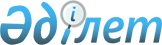 Қарқара жәрмеңкесiҚазақстан Республикасы Премьер-министрiнiң өкiмi 23 маусым 1993 ж. N 248-ө



          Қазақстан Республикасының шетелдермен сауда-экономикалық
және ғылыми-техникалық байланысын дамыту және XIX-XX ғасырдың
бас кезiнде Ұлы Жiбек жолында жұмыс iстеген Қарқара жәрмеңкесiн
қайта түлету мақсатында:




          1. Жыл сайын қыркүйек айында Алматы қаласында "Қарқара" 
халықаралық жәрмеңкесi өткiзiлетiн болып белгiленсiн.




          2. Бiрiккен Ұлттар Ұйымына жәрдемдесудiң Қазақ республикалық
ассоциациясын (БҰҰЖҚРА), "Атакент" Қазақстан iскерлiк 
ынтымақтастық орталығы "Акционерлiк қоғамын тарта отырып, 
"Қарқара" халықаралық жәрмеңкесiн жыл сайын ұйымдастыру және 
өткiзу Қазақстан Республикасының Сыртбайланысминiне, Алматы
қаласының әкiмiне тапсырылсын.




          3. "Атакент" Қазақстан iскерлiк ынтымақтастық орталығы
"Қарқара" халықаралық жәрмеңкесiн жыл сайын өткiзетiн орын
болып белгiленсiн.




          4. Қазақстан Республикасының Сыртбайланысминiне БҰҰЖҚРА
және "Атакент" Қазақстан iскерлiк ынтымақтастық орталығы"
акционерлiк қоғамымен бiрлесiп, "Қарқара" халықаралық жәрмеңкесi
туралы" Ереженi әзiрлеу және Қазақстан Республикасының Министрлер
Кабинетiне бекiтуге табыс ету тапсырылсын.




          5. "Қарқара-93" халықаралық мерейтойлық жәрмеңкенi өткiзу
мерзiмi 1993 жылғы 10-16 қыркүйек болып белгiленсiн.




          6. "Қарқара-93" халықаралық мерейтойлық жәрмеңкенi 
ұйымдастыру және өткiзу жөнiндегi ұйымдастыру комитетiнiң құрамы
бекiтiлсiн (қосымша).




          7. Ұйымдастыру комитетiне "Қарқара-93" халықаралық 




мерейтойлық жәрмеңкенi дайындау және өткiзу жөнiндегi шаралар
жоспарын әзiрлеп, бекiту тапсырылсын.
     8. Сыртбайланысминi Қазақстан Республикасының Қаржыминiмен
келiсе отырып, 1993 жылғы 10 шiлдеге дейiн "Қарқара-93"
халықаралық жәрмеңкесiне қатысушылар үшiн дайын өнiм экспортына
арналған жеңiлдiктер жөнiнде ұсыныстар дайындап, Қазақстан
Республикасының Министрлер Кабинетiне енгiзсiн.
     
     Премьер-министр
                                       Қазақстан Республикасы
                                        Премьер-министрiнiң  
                                     1993 жылғы 25 маусымдағы
                                          N 248 өкiмiмен
                                            бекiтiлген
     
            "Қарқара-93" халықаралық мерейтойлық жәрмеңкесiн
            ұйымдастыру мен өткiзу жөнiндегi Ұйымдастыру
                           комитетiнiң
                             Құрамы
     
            Ұйымдастыру комитетiнiң төрағасы
Жабагин А. Ә.               - Қазақстан Республикасы 
                              Премьер-министрiнiң орынбасары
            Ұйымдастыру комитетi төрағасының орынбасарлары
Әбiшев С. Ж.                - Премьер-министрдiң 
                              орынбасары - Сыртқы экономикалық
                              байланыстар министрi
Нұрқадiлов З. Қ.            - Алматы қаласының әкiмi
Есiмов А. С.                - Алматы облысының әкiмi
            Ұйымдастыру комитетiнiң мүшелерi
Абдоллаев Қ. А.             - "Атакент" Қазақстан iскерлiк
                              ынтымақтастық орталығы" акционерлiк
                              қоғамының президентi
Дербiсов Е. Ж.              - Қаржы министрi
Iзтiлеуов Б. I.             - Экономика министрi
Есенғарин Н. Қ.             - Көлiк министрi
Желтиков О. И.              - Сауда министрi
Қанапиянов С. М.            - Президент пен Министрлер Кабинетi    
                              Аппаратының Сыртқы байланыстар 
                              бөлiмiнiң меңгерушiсi
Құлманов М. Е.              - БҰҰ-ға жәрдемдесудiң Қазақ 
                              республикалық ассоциациясының  
                              президентi
Қырбасов Ә. М.              - Сауда-өнеркәсiп палатасының 
                              президентi
Мұртаза Ш.                  - "Қазақстан" мемлекеттiк телерадио
                              хабарларын тарату компаниясының 
                              төрағасы
Саламатин А. Ғ.             - Өнеркәсiп министрi
Сәрсенбаев А. С.            - Баспасөз және бұқаралық ақпарат
                              министрi
Тұрапов Қ. Т.               - "Қазконтракт" АҚ концернiнiң 
                              президентi
Тұрсынбаев Б. М.            - Ауыл шаруашылық министрi
Ульянов И. В.               - Байланыс министрi
Халықов Ғ. Х.               - "Қазтұрғынкомшар" концернiнiң 
                              президентi
Шевелев В. В.               - Президент пен Министрлер Кабинетi
                              Аппаратының Мемлекеттiк органдарда
                              басқару бөлiмiнiң меңгерушiсi      
      
      


					© 2012. Қазақстан Республикасы Әділет министрлігінің «Қазақстан Республикасының Заңнама және құқықтық ақпарат институты» ШЖҚ РМК
				